ГОРОДСКОЙ СОВЕТ ДЕПУТАТОВ  МУНИЦИПАЛЬНОГО ОБРАЗОВАНИЯ «ГОРОД НАЗРАНЬ»РЕШЕНИЕ  №36 /146-3                                                                                от 29 ноября 2018 г.Положение о парках, скверах, садах, бульварах муниципального образования «Городской округ город Назрань»В соответствии со статьей 16 Федерального закона от 06.10.2003г. № 131-ФЗ "Об общих принципах организации местного самоуправления в Российской Федерации" и Устава г. Назрань, а также в целях сохранности и развития зеленой среды, улучшения внешнего облика города, его благоустройства и озеленения, Городской совет муниципального образования «Городской округ город  Назрань» решил:1. Утвердить Положение о парках, скверах, садах, бульварах муниципального образования «Городской округ город Назрань»  (прилагается).2. Опубликовать (обнародовать)  настоящее Решение в средствах массовой информации.3. Контроль за исполнением настоящего Решения возложить на заместителя председателя Городского совета Ю.Д. Богатырева. Глава г. Назрань    	                                                             А.М. ТумгоевПредседатель Городского совета                                                                     М.С.ПарчиевПриложение Утверждено                                                                                                          решением Городского совета                               муниципального образования                                                                                                 « Городской округ город Назрань»от 29 ноября 2018г. № 36/146-3Положение о парках, скверах, садах, бульварах муниципального образования «Городской округ город Назрань»Положение о парках, скверах, садах, бульварах муниципального образования «Городской округ город Назрань» (далее – Положение) устанавливает правовой режим парков, скверов, садов, бульваров, находящихся на землях общего пользования в границах муниципального образования «Городской округ город Назрань» (далее – г.Назрань), разработано в целях сохранности и развития зеленой среды, улучшения внешнего облика города, его благоустройства и озеленения, определяет понятие парков, скверов, садов, бульваров, устанавливает их основные задачи, целевое назначение, категории и основные виды деятельности.1. Общие положения
1.1. Основные понятия и определения, используемые в настоящем Положении:-парк - озелененная территория общего пользования, представляющая собой самостоятельный архитектурно-ландшафтный объект, имеющий замкнутые границы, с возможным насыщением зрелищными, спортивно-оздоровительными и игровыми сооружениями, закрепленная за организацией культуры;-сквер - озелененная территория общего пользования небольшого размера, являющаяся элементом оформления площади общественного центра, магистрали, используемая для кратковременного отдыха и пешеходного транзитного движения и имеющая замкнутые границы, закрепленная за организацией культуры;-сад - озелененная территория общего пользования в селитебной зоне с возможным насыщением зрелищными, спортивно-оздоровительными и игровыми сооружениями, закрепленная за организацией культуры;-бульвар - озелененная территория общего пользования вдоль магистралей, набережных в виде полосы различной ширины, предназначенная для пешеходного транзитного движения и кратковременного отдыха, закрепленная за организацией культуры.1.2. Парки, скверы, сады, бульвары, являясь объектами культуры, в установленном порядке закрепляются за отраслевым (функциональным) органом Администрации г.Назрань, осуществляющим исполнительно-распорядительную деятельность в сфере культуры.1.3. Создание и сохранение парков, скверов, садов, бульваров направлено на:- сохранение растительных сообществ и объектов;- создание условий для массового отдыха жителей городского округа и организацию обустройства мест отдыха населения;- поддержание экологического баланса территорий города.1.4. Парки и сады могут быть признаны особо охраняемой природной территорией местного значения в порядке, установленном законодательством.
     1.5. Действие настоящего Положения распространяется также на иные зеленые зоны, входящие в зеленый фонд, в границах г.Назрань.1.6. Парки, скверы, сады, бульвары размещаются на территории города в рекреационных зонах, предусмотренных Генеральным планом и в соответствии с Правилами землепользования и застройки г.Назрань.2. Целевое назначение парков и скверов2.1. Парки, скверы, сады, бульвары создаются в целях:- формирования благоприятных условий для наиболее полного удовлетворения духовных и эстетических запросов населения, культурного досуга и отдыха, укрепления здоровья горожан, развития их социальной и творческой активности;- обеспечения территориальной целостности природного комплекса как естественного градостроительного рубежа, создающего психологически и экологически комфортное пространство для жителей прилегающих районов, сбережения и восстановления природных экосистем, растительного и животного мира;- сохранения и реконструкции садово-парковой среды, лесопарковых угодий, памятников истории, совершенствования ландшафтной архитектуры.2.2. В соответствии с функциональной и планировочной организацией территории парки в г.Назрань подразделяются на следующие категории:- многофункциональный парк - объект ландшафтной архитектуры многофункционального направления рекреационной деятельности с развитой системой благоустройства, предназначенной для периодического массового отдыха населения;- детский парк - объект ландшафтной архитектуры, представляющий собой озелененную территорию, предназначенную для игр, развлечений, культурно-просветительских и спортивных занятий детей;- мемориальный парк - объект ландшафтной архитектуры, сочетающий в себе любые произведения изобразительного искусства и архитектуры, создаваемые в память об отдельных лицах и исторических событиях, вписанных в структуру парка;2.3. Зона рекреационного назначения (зеленые насаждения, водоемы, фонтаны, аллеи, дорожки, площадки и т.д.) должна составлять не менее 70% территории парка. Под размещение аттракционов, объектов нестационарной торговой сети и общественного питания используется не более 30% территории, занимаемой парком.3. Организация деятельности парков3.1. Парки осуществляют свою деятельность для решения социальных задач общегородского значения:- создание новой социальной среды, доступной для широкого круга жителей, ориентированной на свободный досуг, активный отдых и развлечения родителей с детьми, удовлетворение культурных запросов различных групп населения;- популяризация лучших достижений мировой и отечественной культуры, пропаганда природоохранных, историко-культурных и краеведческих знаний, направленных на сохранение местных традиций, семейных ценностей, воспитание экологической культуры среди детей, подростков и молодежи, формирование бережного отношения к окружающей среде;- благоустройство и реконструкция территорий, зданий и помещений в микрорайонах города, способствующих эстетическому развитию новой архитектурной и бытовой среды обитания, которая создает особую индивидуальность города и оказывает положительное влияние на граждан.3.2. Дирекция парка может вести иную деятельность, не противоречащую законодательству Российской Федерации, предусмотренную ее уставом и направленную на повышение качества обслуживания посетителей (создание платных парковок автотранспорта, организацию объектов общественного питания, сувенирной, книжной торговли, сооружение театрально-зрелищных, досуговых, развлекательных, физкультурно-оздоровительных, спортивных и других объектов культурно-массового назначения).3.3. Иные виды деятельности должны вестись в соответствии с законодательством о защите прав потребителей, правилами торговли, иными действующими нормами и правилами.Виды деятельности, которые предусмотрены законодательством о лицензировании, подлежат осуществлению только при наличии лицензии.4. Земельные отношения и имущество4.1. На территории парков и скверов выделяются:- земли для культурно-массового отдыха;- природоохранного назначения;- рекреационного назначения;- земли, для обустройства водных объектов.4.2. Земельные участки для вновь создаваемых и существующих парков и скверов предоставляются в порядке, предусмотренном Земельным кодексом Российской Федерации, иными законодательными актами Российской Федерации, нормативно- правовыми актами Республики Ингушетия и г.Назрань.Запрещается выкуп земельных участков, находящихся под парками и скверами, продажа и передача их в субаренду.Сдача в аренду земельных участков, закрепленных за парками и скверами, производится в соответствии с порядком, установленным законодательством Российской Федерации.5. На территории парка, сквера не допускается5.1. Изъятие земельных участков (за исключением участков сторонних землепользователей);- нецелевое использование земельных участков;- предоставление земельных участков в аренду или пользование в интересах, противоречащих культурному, природоохранному или рекреационному назначению территории;- эксплуатация хозяйственных, промышленных, жилых и иных объектов, за исключением объектов парков, скверов и сторонних землепользователей, не подлежащих выводу с территории парка;- размещение и установка аттракционов без разрешения, полученного в установленном порядке;- расширение существующих транспортных путей и технических коммуникаций за пределы полос отвода;- эксплуатация существующих объектов и сооружений, не оборудованных средствами защиты окружающей природной среды, в т. ч. автономных источников теплоснабжения, не оснащенных очистными устройствами;- перепланирование имеющихся на природоохранных и рекреационных землях зданий и сооружений, освободившихся после вывода сторонних организаций, в целях, противоречащих их назначению;- заезд, движение, остановка и стоянка механизированных средств на территории парка и сквера вне дорог общего пользования (за исключением специализированного транспорта служб, осуществляющих природоохранные мероприятия) без специального разрешения;- проведение работ, вызывающих нарушение гидрологического режима местности, не связанных с его восстановлением;- нарушение почвенного покрова и любые земляные работы, не связанные с благоустройством территории, природоохранными мероприятиями, реконструкцией и ремонтом существующих транспортных, инженерно-технических коммуникаций, а также здании и сооружений;- сброс неочищенных сточных вод в водные объекты и их замусоривание;- загрязнение почв, территории, устройство снегосвалок;- использование средств для борьбы с насекомыми, фитофагами;- применение солей в качестве противогололедных средств.5.2. При осуществлении функциональных задач парка, сквера и сторонних землепользователей запрещается:- проведение зрелищных, спортивных и иных массовых мероприятий вне специально отведенных для этого местах;- реализация внутрихозяйственных проектов, не имеющих положительного заключения государственной экологической экспертизы;- реконструкция лесопарковых насаждений в парковые, снижение их полноты при проведении рубок ухода и санитарных рубок ниже 0,6 м - 0,7 м;- рубка ухода в насаждениях старше 40 лет, если она не связана с индивидуальным уходом за примечательными деревьями, реконструкцией насаждений в связи с засорением видами-интродуцентами;- удаление всех дуплистых и фаутных деревьев при проведении санитарных рубок;- изреживание почвозащитного подлесочного яруса;- проведение рубок ухода и санитарных рубок в период активной вегетации растений и размножения животных с 1 апреля по 31 июля;- удаление опавшей листвы и хвороста (ветвей) из лесных насаждений;- разведение костров, сжигание сухих листьев и травы (проведение весенних палов);- нарушение местообитаний растений и животных, прежде всего редких и уязвимых в условиях Республики Ингушетия и парка;- повреждение ценных природных объектов, деревьев и кустарников.5.3. При использовании охраняемых и особо охраняемых природных территорий парка исключаются:- сбор всех видов растений и их частей, березового сока, самовольные по рубки, механические повреждения деревьев и кустарников;- уничтожение и разорение гнезд;- самовольное устройство спортивных площадок, установка спортивных снарядов, прокладка и маркировка спортивных трасс;- проведение соревнований по спортивному ориентированию в период активной вегетации растений и размножения животных.5.4. На землях сторонних землепользователей кроме действий, предусмотренных пунктами 5.1, 5.2 настоящего Положения, запрещается:- новое капитальное строительство;- увеличение высоты существующих зданий и сооружений при их реконструкции и капитальном ремонте, за исключением реставрируемых или восстанавливаемых объектов, являющихся памятниками истории и культуры;- любые действия, причиняющие вред имеющимся на этих землях природным комплексам, растительному и животному миру, если они не связаны с ремонтом и реконструкцией существующих зданий и коммуникаций.5.5. Ответственность за нарушение утвержденного режима охраны и использования территории парка культуры и отдыха, скверов устанавливается в соответствии с законодательством Российской Федерации.РЕСПУБЛИКА     ИНГУШЕТИЯ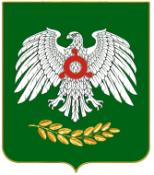     ГIАЛГIАЙ    РЕСПУБЛИКА